La Communauté d’Agglomération Forbach Porte de France (80000 habitants, située en Moselle-Est, à 1H40 de Paris et de Francfort par le train à grande vitesse), recrute pour son Conservatoire à Rayonnement Intercommunal de Musique et de Danse (650 élèves, 27 professeurs, 34 disciplines, établissement sous contrôle pédagogique de l’Etat rayonnant sur l’ensemble de son  territoire, engagé notamment dans le déploiement national du projet DEMOS et à l’aube d’un déménagement sur un nouveau site central du bassin de vie du Scot du Val de Rosselle), par voie de mutation, inscription sur liste d’aptitude ou à défaut, par voie contractuelle:-un professeur de Chant Choral, grade d’assistant territorial d’enseignement artistique principal de 2ème classe, 20h hebdomadaires organisées selon les nécessités du service.Au sein d’un établissement d’Enseignement Artistique Spécialisé contrôlé par l’Etat, sous l’autorité du Directeur de la structure, conformément aux orientations définies par la Ministère de la Culture et de la Communication dans ces différents schémas, vous assurerez l’enseignement du Chant Choral, de la  Direction de Chœur et de la Direction d’Orchestre à des élèves de niveaux et de profils variés.Dans ce cadre, vous mettez en œuvre le projet pédagogique de l’établissement par un travail en partenariat et en complémentarité avec les autres départements du Conservatoire. Vous participez activement aux projets de diffusion en étroite collaboration avec toutes les classes et vous vous investissez dans la conduite de projets spécifiques. Vous prenez part aux réunions pédagogiques et aux jurys internes. A l’écoute de tous les publics, vous les informez ou leur répondez sur les questions pédagogiques, culturelles et administratives.Ouvert à toutes les esthétiques musicales, dans l’idéal vous êtes titulaire du Diplôme d’Etat de Chant Choral ou en voie de l’obtenir et/ou inscrit sur la liste d’aptitude et/ou titulaire d’un D.E.M de Chant Choral et/ou d’un Diplôme d’Etat de Formation Musicale avec une spécialisation avérée en Chant Choral.  Vous confirmez également un niveau culturel et musical reconnu. Vos qualités humaines et relationnelles faciliteront votre intégration dans le poste. Motivé par le travail en équipe, vous êtes organisé et montrez de l’intérêt pour le service public. Une compétence supplémentaire en Direction de Chœur et en Direction d’Orchestre sera fortement appréciée.Prise de fonction : à partir du 1er septembre 2019Merci d’adresser votre candidature au moyen d’un CV actualisé, d’une lettre de motivation ainsi qu’une copie des diplômes pour le 1er juillet 2019 dernier délai à :Communauté d’Agglomération Forbach Porte de FranceM. Le PrésidentService des Ressources Humaines110, rue des MoulinsCS 7034157608 Forbach CedexLes candidats retenus seront invités à un entretien dans le courant de la semaine 28.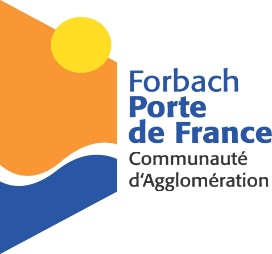 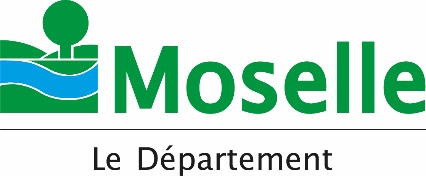 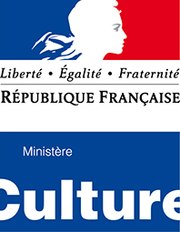 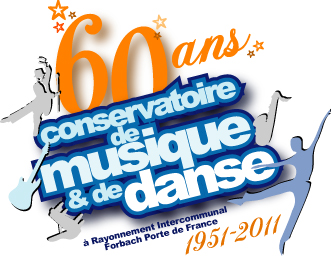 